|| Shri Ganeshay Namah ||								|| Shri Ganeshay Namah ||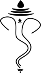 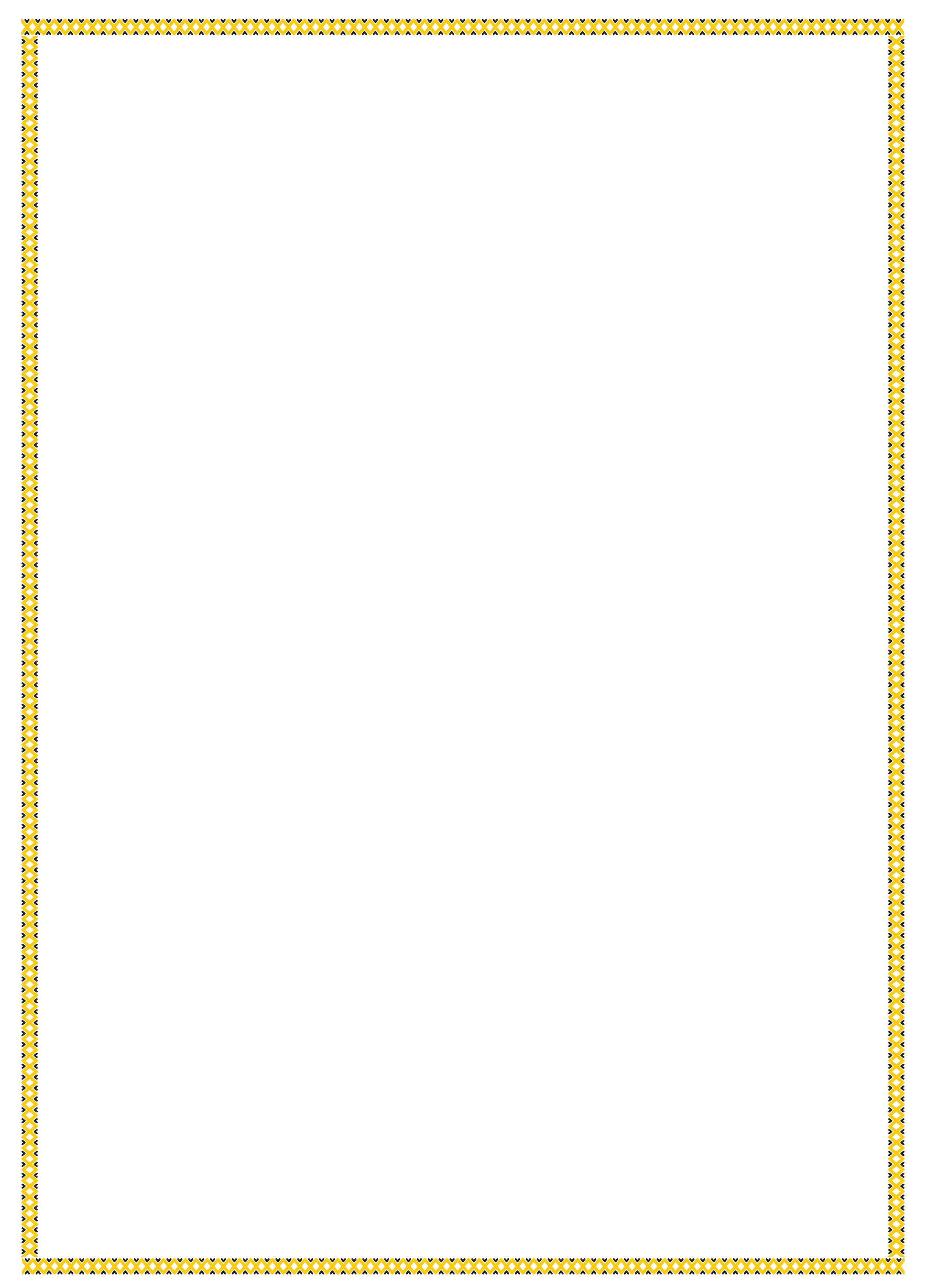 Bio-Data  SUPRIYA SHARMABirth Date			:	DD/MM/YYYY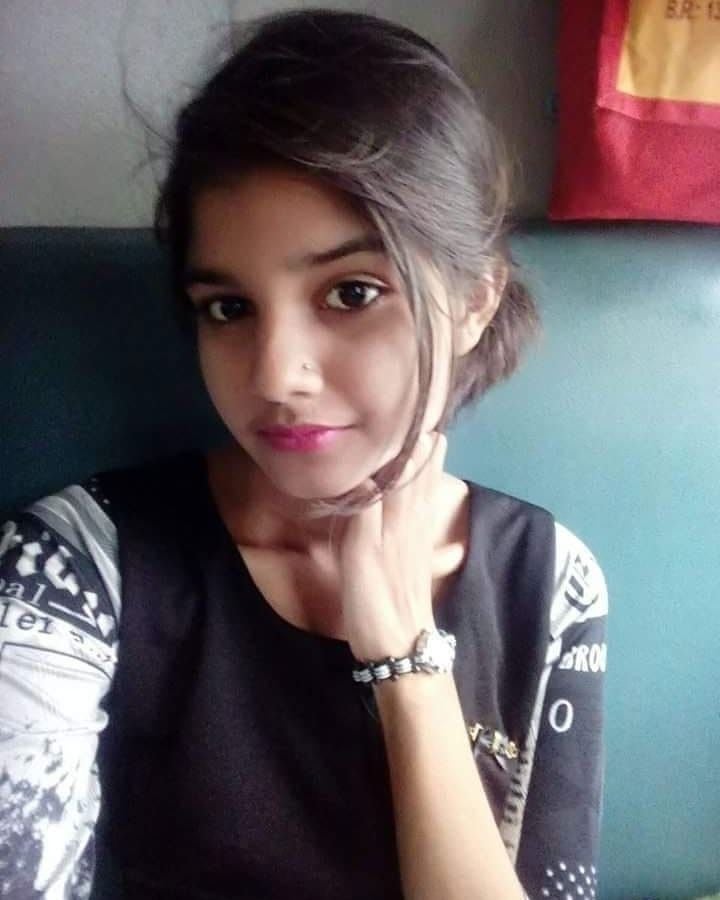 Birthplace			:	DELHIHeight			:	5ft 5inchHobbies			:	Book ReadingEducation 			:	B.A. (English Hons)Language Known		:	Mother Language, Hindi and EnglishOccupation			: 	TeacherMarital Status		:	Never Married.Gotra 			:	NohwalMangalik			:	NOCast				:	Hinduism Father’s Name 		:	Vishnu SharmaMother’s Name		:	Rashmi SharmaGrand Father’s Name	:	Shiv SharmaBrother			:	Devendra SharmaSister			:	Vidya SharmaMama			:	Sudhir SharmaFather			:	Vishnu SharmaContact No			:	0000000000 (M)WhatsApp			:	0000000000 (M)Address 			:	Your Road, Number, District, State, Area Pin CodePERSONAL DETAILSHOROSCIOEFAMILY BACKGROUNDCONTACT